Correlation practicalCo-variables1-Average hours of sleep in a night/week (you decide)2-Hypothesis Directional or non-directional and why?Write your fully operationalised hypothesis belowNow make sure that you are able to tick all the boxes below for your studyOutline of your consent form. (You will need to take a copy out with you so that your participants can read it and consent to taking part)Space for data collection (must be quantitative data)Draw and label your results below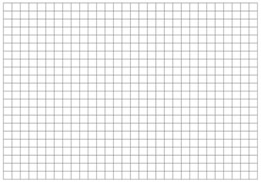 Summary of your findings